Interessanter JOB zu vergeben!Bürokraft mit technischem Schwerpunkt(Vollzeit oder Teilzeit)Ihre Fähigkeiten:Sehr gute Windows- und Kundendatenbanken-KenntnisseIdealerweise erste Berufserfahrung im Kundenservice oder VerkaufsinnendienstKommunikationsfreude, gute Ausdrucksweise in Wort und SchriftOrganisationstalent und selbständige ArbeitsweiseDeine Aufgaben:Unterstützung im Innendienst (Service und Verkauf)Abwicklung von Service-Einsätzen unserer TechnikerKoordination von LogistikprozessenOrganisation von Messe-Auftritten, Schulungen und internen Team-Events Allgemeine BürotätigkeitenWir bieten Ihnen:Flexible Zeiteinteilung Aufstiegs- und Entwicklungsmöglichkeiten in einem internationalen KonzernGute Entlohnung und ein junges, erfolgreiches und motiviertes TeamZuverlässiger Schweizer Konzern (seit 1968 in Österreich tätig)Sehr interessantes Tätigkeitsfeld: Einblick in viele Branchen von Baufirmen bis hin zu Spitälern und Studentenheimen sowie TourismusunternehmenSende Sie Ihre aussagekräftige Bewerbung bitte an:Martin.goessnitzer@schulthess.at oder bewerbung@schulthess.at Schulthess Maschinen GmbH, Hetzendorferstrasse 191, 1130 Wien, Tel. 0676/6000 679Alle Firmeninfos finden Sie unter: www.schulthess.at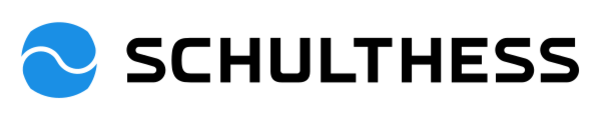 